CANYONS EARLY CHILDHOOD PROGRAM_______ Address verified	REGISTRACION DE PRESCOLAR DE TITLE I2024-2025 School Year801-826-5112 (Phone)				 On Permit	 	     801-826-5106 (Fax) Esta solicitud no garantiza la colocación en el programa. Se enviará un aviso por correo electrónico confirmando la recepción de su solicitud.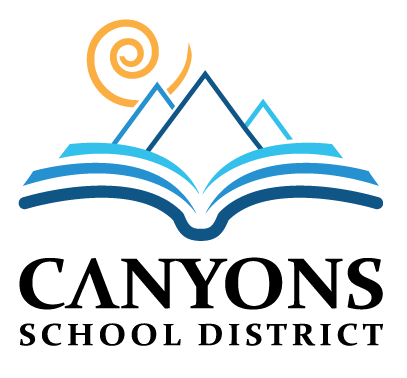  Hombre          MujerNombre del niño(a)Apellido del niño(a)Apellido del niño(a)Fecha de NacimientoFecha de NacimientoFecha de NacimientoIdioma principal en casa que no sea Ingles?Idioma principal en casa que no sea Ingles?Idioma principal en casa que no sea Ingles?Cual es el idioma mas utilizado por su hijo(a)?Cual es el idioma mas utilizado por su hijo(a)?Cual es el idioma mas utilizado por su hijo(a)?Padre(s) o Guardian(nes)Cual es el idioma que su hijo(a) aprendió primero?Cual es el idioma que su hijo(a) aprendió primero?Cual es el idioma que su hijo(a) aprendió primero?¿Es su hijo Hispano o Latino? (Una persona de origen cubano, mexicano, puertorriqueño, centro o sudamericano o de otra cultura u origen español, independientemente de la raza.)        YES                  NO¿Es su hijo Hispano o Latino? (Una persona de origen cubano, mexicano, puertorriqueño, centro o sudamericano o de otra cultura u origen español, independientemente de la raza.)        YES                  NO¿Es su hijo Hispano o Latino? (Una persona de origen cubano, mexicano, puertorriqueño, centro o sudamericano o de otra cultura u origen español, independientemente de la raza.)        YES                  NO¿Es su hijo Hispano o Latino? (Una persona de origen cubano, mexicano, puertorriqueño, centro o sudamericano o de otra cultura u origen español, independientemente de la raza.)        YES                  NODireccionDireccionDireccionDireccion¿Es su hijo Hispano o Latino? (Una persona de origen cubano, mexicano, puertorriqueño, centro o sudamericano o de otra cultura u origen español, independientemente de la raza.)        YES                  NO¿Es su hijo Hispano o Latino? (Una persona de origen cubano, mexicano, puertorriqueño, centro o sudamericano o de otra cultura u origen español, independientemente de la raza.)        YES                  NO¿Es su hijo Hispano o Latino? (Una persona de origen cubano, mexicano, puertorriqueño, centro o sudamericano o de otra cultura u origen español, independientemente de la raza.)        YES                  NO¿Es su hijo Hispano o Latino? (Una persona de origen cubano, mexicano, puertorriqueño, centro o sudamericano o de otra cultura u origen español, independientemente de la raza.)        YES                  NO¿Es su hijo Hispano o Latino? (Una persona de origen cubano, mexicano, puertorriqueño, centro o sudamericano o de otra cultura u origen español, independientemente de la raza.)        YES                  NO¿Es su hijo Hispano o Latino? (Una persona de origen cubano, mexicano, puertorriqueño, centro o sudamericano o de otra cultura u origen español, independientemente de la raza.)        YES                  NO¿Es su hijo Hispano o Latino? (Una persona de origen cubano, mexicano, puertorriqueño, centro o sudamericano o de otra cultura u origen español, independientemente de la raza.)        YES                  NO¿Es su hijo Hispano o Latino? (Una persona de origen cubano, mexicano, puertorriqueño, centro o sudamericano o de otra cultura u origen español, independientemente de la raza.)        YES                  NOCiudadCodigo PostalCodigo PostalCodigo Postal¿Es su hijo Hispano o Latino? (Una persona de origen cubano, mexicano, puertorriqueño, centro o sudamericano o de otra cultura u origen español, independientemente de la raza.)        YES                  NO¿Es su hijo Hispano o Latino? (Una persona de origen cubano, mexicano, puertorriqueño, centro o sudamericano o de otra cultura u origen español, independientemente de la raza.)        YES                  NO¿Es su hijo Hispano o Latino? (Una persona de origen cubano, mexicano, puertorriqueño, centro o sudamericano o de otra cultura u origen español, independientemente de la raza.)        YES                  NO¿Es su hijo Hispano o Latino? (Una persona de origen cubano, mexicano, puertorriqueño, centro o sudamericano o de otra cultura u origen español, independientemente de la raza.)        YES                  NORacial Categoría(Marque lo que corresponda)Racial Categoría(Marque lo que corresponda)Categoría DescripciónCategoría DescripciónNumero de telefono (casa)Numero CellularNumero CellularNumero CellularRacial Categoría(Marque lo que corresponda)Racial Categoría(Marque lo que corresponda)Categoría DescripciónCategoría DescripciónCorreo electrónico:       Correo electrónico:       Correo electrónico:       Correo electrónico:       Racial Categoría(Marque lo que corresponda)Racial Categoría(Marque lo que corresponda)Categoría DescripciónCategoría DescripciónPreocupaciónes médicas				 Sí 	 No                       Si así es, por favor explique:*Su hijo(a) tiene una IEP? (Individual Education Program/ Programa de Educacion Individual) Sí 	 NoSu hijo(a) está entrenado para baño? Sí 	 No  (Si el niño no está entrenado para ir al baño el primer día de clases,                                  ya no será elegible para este programa)Una vez que esta solicitud ha sido procesada y usted haya recibido la notificación para terminar el registro de su hijo, una copia de la siguiente será requerido:Certificado de nacimiento Registro de Vacunas	Preocupaciónes médicas				 Sí 	 No                       Si así es, por favor explique:*Su hijo(a) tiene una IEP? (Individual Education Program/ Programa de Educacion Individual) Sí 	 NoSu hijo(a) está entrenado para baño? Sí 	 No  (Si el niño no está entrenado para ir al baño el primer día de clases,                                  ya no será elegible para este programa)Una vez que esta solicitud ha sido procesada y usted haya recibido la notificación para terminar el registro de su hijo, una copia de la siguiente será requerido:Certificado de nacimiento Registro de Vacunas	Preocupaciónes médicas				 Sí 	 No                       Si así es, por favor explique:*Su hijo(a) tiene una IEP? (Individual Education Program/ Programa de Educacion Individual) Sí 	 NoSu hijo(a) está entrenado para baño? Sí 	 No  (Si el niño no está entrenado para ir al baño el primer día de clases,                                  ya no será elegible para este programa)Una vez que esta solicitud ha sido procesada y usted haya recibido la notificación para terminar el registro de su hijo, una copia de la siguiente será requerido:Certificado de nacimiento Registro de Vacunas	Preocupaciónes médicas				 Sí 	 No                       Si así es, por favor explique:*Su hijo(a) tiene una IEP? (Individual Education Program/ Programa de Educacion Individual) Sí 	 NoSu hijo(a) está entrenado para baño? Sí 	 No  (Si el niño no está entrenado para ir al baño el primer día de clases,                                  ya no será elegible para este programa)Una vez que esta solicitud ha sido procesada y usted haya recibido la notificación para terminar el registro de su hijo, una copia de la siguiente será requerido:Certificado de nacimiento Registro de Vacunas	 Indio Americano oNativo de Alaska Indio Americano oNativo de AlaskaUna persona con orígenes en cualquiera de los pueblos originales de Norte y Sur América (incluyendo Centro América), y que mantiene afiliación tribal o lazo comunitario.Una persona con orígenes en cualquiera de los pueblos originales de Norte y Sur América (incluyendo Centro América), y que mantiene afiliación tribal o lazo comunitario.Preocupaciónes médicas				 Sí 	 No                       Si así es, por favor explique:*Su hijo(a) tiene una IEP? (Individual Education Program/ Programa de Educacion Individual) Sí 	 NoSu hijo(a) está entrenado para baño? Sí 	 No  (Si el niño no está entrenado para ir al baño el primer día de clases,                                  ya no será elegible para este programa)Una vez que esta solicitud ha sido procesada y usted haya recibido la notificación para terminar el registro de su hijo, una copia de la siguiente será requerido:Certificado de nacimiento Registro de Vacunas	Preocupaciónes médicas				 Sí 	 No                       Si así es, por favor explique:*Su hijo(a) tiene una IEP? (Individual Education Program/ Programa de Educacion Individual) Sí 	 NoSu hijo(a) está entrenado para baño? Sí 	 No  (Si el niño no está entrenado para ir al baño el primer día de clases,                                  ya no será elegible para este programa)Una vez que esta solicitud ha sido procesada y usted haya recibido la notificación para terminar el registro de su hijo, una copia de la siguiente será requerido:Certificado de nacimiento Registro de Vacunas	Preocupaciónes médicas				 Sí 	 No                       Si así es, por favor explique:*Su hijo(a) tiene una IEP? (Individual Education Program/ Programa de Educacion Individual) Sí 	 NoSu hijo(a) está entrenado para baño? Sí 	 No  (Si el niño no está entrenado para ir al baño el primer día de clases,                                  ya no será elegible para este programa)Una vez que esta solicitud ha sido procesada y usted haya recibido la notificación para terminar el registro de su hijo, una copia de la siguiente será requerido:Certificado de nacimiento Registro de Vacunas	Preocupaciónes médicas				 Sí 	 No                       Si así es, por favor explique:*Su hijo(a) tiene una IEP? (Individual Education Program/ Programa de Educacion Individual) Sí 	 NoSu hijo(a) está entrenado para baño? Sí 	 No  (Si el niño no está entrenado para ir al baño el primer día de clases,                                  ya no será elegible para este programa)Una vez que esta solicitud ha sido procesada y usted haya recibido la notificación para terminar el registro de su hijo, una copia de la siguiente será requerido:Certificado de nacimiento Registro de Vacunas	 Asiatico AsiaticoUna persona con orígenes en cualquiera de los pueblos originales del Lejano Oriente, el sudeste asiático o el subcontinente indio, incluyendo, por ejemplo, Camboya, China, India, Japón, Corea, Malasia, Pakistán, Islas Filipinas, Tailandia y Vietnam.Una persona con orígenes en cualquiera de los pueblos originales del Lejano Oriente, el sudeste asiático o el subcontinente indio, incluyendo, por ejemplo, Camboya, China, India, Japón, Corea, Malasia, Pakistán, Islas Filipinas, Tailandia y Vietnam.Preocupaciónes médicas				 Sí 	 No                       Si así es, por favor explique:*Su hijo(a) tiene una IEP? (Individual Education Program/ Programa de Educacion Individual) Sí 	 NoSu hijo(a) está entrenado para baño? Sí 	 No  (Si el niño no está entrenado para ir al baño el primer día de clases,                                  ya no será elegible para este programa)Una vez que esta solicitud ha sido procesada y usted haya recibido la notificación para terminar el registro de su hijo, una copia de la siguiente será requerido:Certificado de nacimiento Registro de Vacunas	Preocupaciónes médicas				 Sí 	 No                       Si así es, por favor explique:*Su hijo(a) tiene una IEP? (Individual Education Program/ Programa de Educacion Individual) Sí 	 NoSu hijo(a) está entrenado para baño? Sí 	 No  (Si el niño no está entrenado para ir al baño el primer día de clases,                                  ya no será elegible para este programa)Una vez que esta solicitud ha sido procesada y usted haya recibido la notificación para terminar el registro de su hijo, una copia de la siguiente será requerido:Certificado de nacimiento Registro de Vacunas	Preocupaciónes médicas				 Sí 	 No                       Si así es, por favor explique:*Su hijo(a) tiene una IEP? (Individual Education Program/ Programa de Educacion Individual) Sí 	 NoSu hijo(a) está entrenado para baño? Sí 	 No  (Si el niño no está entrenado para ir al baño el primer día de clases,                                  ya no será elegible para este programa)Una vez que esta solicitud ha sido procesada y usted haya recibido la notificación para terminar el registro de su hijo, una copia de la siguiente será requerido:Certificado de nacimiento Registro de Vacunas	Preocupaciónes médicas				 Sí 	 No                       Si así es, por favor explique:*Su hijo(a) tiene una IEP? (Individual Education Program/ Programa de Educacion Individual) Sí 	 NoSu hijo(a) está entrenado para baño? Sí 	 No  (Si el niño no está entrenado para ir al baño el primer día de clases,                                  ya no será elegible para este programa)Una vez que esta solicitud ha sido procesada y usted haya recibido la notificación para terminar el registro de su hijo, una copia de la siguiente será requerido:Certificado de nacimiento Registro de Vacunas	 Negro o afro-americana Negro o afro-americanaUna persona que tenga origines en cualquiera de los pueblos originarios de raza negra o grupos de África.Una persona que tenga origines en cualquiera de los pueblos originarios de raza negra o grupos de África.Preocupaciónes médicas				 Sí 	 No                       Si así es, por favor explique:*Su hijo(a) tiene una IEP? (Individual Education Program/ Programa de Educacion Individual) Sí 	 NoSu hijo(a) está entrenado para baño? Sí 	 No  (Si el niño no está entrenado para ir al baño el primer día de clases,                                  ya no será elegible para este programa)Una vez que esta solicitud ha sido procesada y usted haya recibido la notificación para terminar el registro de su hijo, una copia de la siguiente será requerido:Certificado de nacimiento Registro de Vacunas	Preocupaciónes médicas				 Sí 	 No                       Si así es, por favor explique:*Su hijo(a) tiene una IEP? (Individual Education Program/ Programa de Educacion Individual) Sí 	 NoSu hijo(a) está entrenado para baño? Sí 	 No  (Si el niño no está entrenado para ir al baño el primer día de clases,                                  ya no será elegible para este programa)Una vez que esta solicitud ha sido procesada y usted haya recibido la notificación para terminar el registro de su hijo, una copia de la siguiente será requerido:Certificado de nacimiento Registro de Vacunas	Preocupaciónes médicas				 Sí 	 No                       Si así es, por favor explique:*Su hijo(a) tiene una IEP? (Individual Education Program/ Programa de Educacion Individual) Sí 	 NoSu hijo(a) está entrenado para baño? Sí 	 No  (Si el niño no está entrenado para ir al baño el primer día de clases,                                  ya no será elegible para este programa)Una vez que esta solicitud ha sido procesada y usted haya recibido la notificación para terminar el registro de su hijo, una copia de la siguiente será requerido:Certificado de nacimiento Registro de Vacunas	Preocupaciónes médicas				 Sí 	 No                       Si así es, por favor explique:*Su hijo(a) tiene una IEP? (Individual Education Program/ Programa de Educacion Individual) Sí 	 NoSu hijo(a) está entrenado para baño? Sí 	 No  (Si el niño no está entrenado para ir al baño el primer día de clases,                                  ya no será elegible para este programa)Una vez que esta solicitud ha sido procesada y usted haya recibido la notificación para terminar el registro de su hijo, una copia de la siguiente será requerido:Certificado de nacimiento Registro de Vacunas	 Nativo de Hawai oOtra isla del Pacífico Nativo de Hawai oOtra isla del PacíficoUna persona con orígenes en cualquiera de los pueblos originarios de Hawai, Guam, Samoa u otras islas del Pacífico.Una persona con orígenes en cualquiera de los pueblos originarios de Hawai, Guam, Samoa u otras islas del Pacífico.Preocupaciónes médicas				 Sí 	 No                       Si así es, por favor explique:*Su hijo(a) tiene una IEP? (Individual Education Program/ Programa de Educacion Individual) Sí 	 NoSu hijo(a) está entrenado para baño? Sí 	 No  (Si el niño no está entrenado para ir al baño el primer día de clases,                                  ya no será elegible para este programa)Una vez que esta solicitud ha sido procesada y usted haya recibido la notificación para terminar el registro de su hijo, una copia de la siguiente será requerido:Certificado de nacimiento Registro de Vacunas	Preocupaciónes médicas				 Sí 	 No                       Si así es, por favor explique:*Su hijo(a) tiene una IEP? (Individual Education Program/ Programa de Educacion Individual) Sí 	 NoSu hijo(a) está entrenado para baño? Sí 	 No  (Si el niño no está entrenado para ir al baño el primer día de clases,                                  ya no será elegible para este programa)Una vez que esta solicitud ha sido procesada y usted haya recibido la notificación para terminar el registro de su hijo, una copia de la siguiente será requerido:Certificado de nacimiento Registro de Vacunas	Preocupaciónes médicas				 Sí 	 No                       Si así es, por favor explique:*Su hijo(a) tiene una IEP? (Individual Education Program/ Programa de Educacion Individual) Sí 	 NoSu hijo(a) está entrenado para baño? Sí 	 No  (Si el niño no está entrenado para ir al baño el primer día de clases,                                  ya no será elegible para este programa)Una vez que esta solicitud ha sido procesada y usted haya recibido la notificación para terminar el registro de su hijo, una copia de la siguiente será requerido:Certificado de nacimiento Registro de Vacunas	Preocupaciónes médicas				 Sí 	 No                       Si así es, por favor explique:*Su hijo(a) tiene una IEP? (Individual Education Program/ Programa de Educacion Individual) Sí 	 NoSu hijo(a) está entrenado para baño? Sí 	 No  (Si el niño no está entrenado para ir al baño el primer día de clases,                                  ya no será elegible para este programa)Una vez que esta solicitud ha sido procesada y usted haya recibido la notificación para terminar el registro de su hijo, una copia de la siguiente será requerido:Certificado de nacimiento Registro de Vacunas	 Blanco BlancoUna persona con orígenes en cualquiera de los pueblos originales de Europa, Oriente Medio o África del Norte.Una persona con orígenes en cualquiera de los pueblos originales de Europa, Oriente Medio o África del Norte.